 Agreement and Protocol Concerning the International Registration of MarksNon-Working Days in 2016Pursuant to Rule 32(2)(v) of the Common Regulations under the Madrid Agreement Concerning the International Registration of Marks and the Protocol Relating to that Agreement, users are hereby informed that, in addition to Saturdays and Sundays, the days on which the International Bureau of the World Intellectual Property Organization (WIPO) is not scheduled to be open to the public during 2016, are the following:  January 11, 2016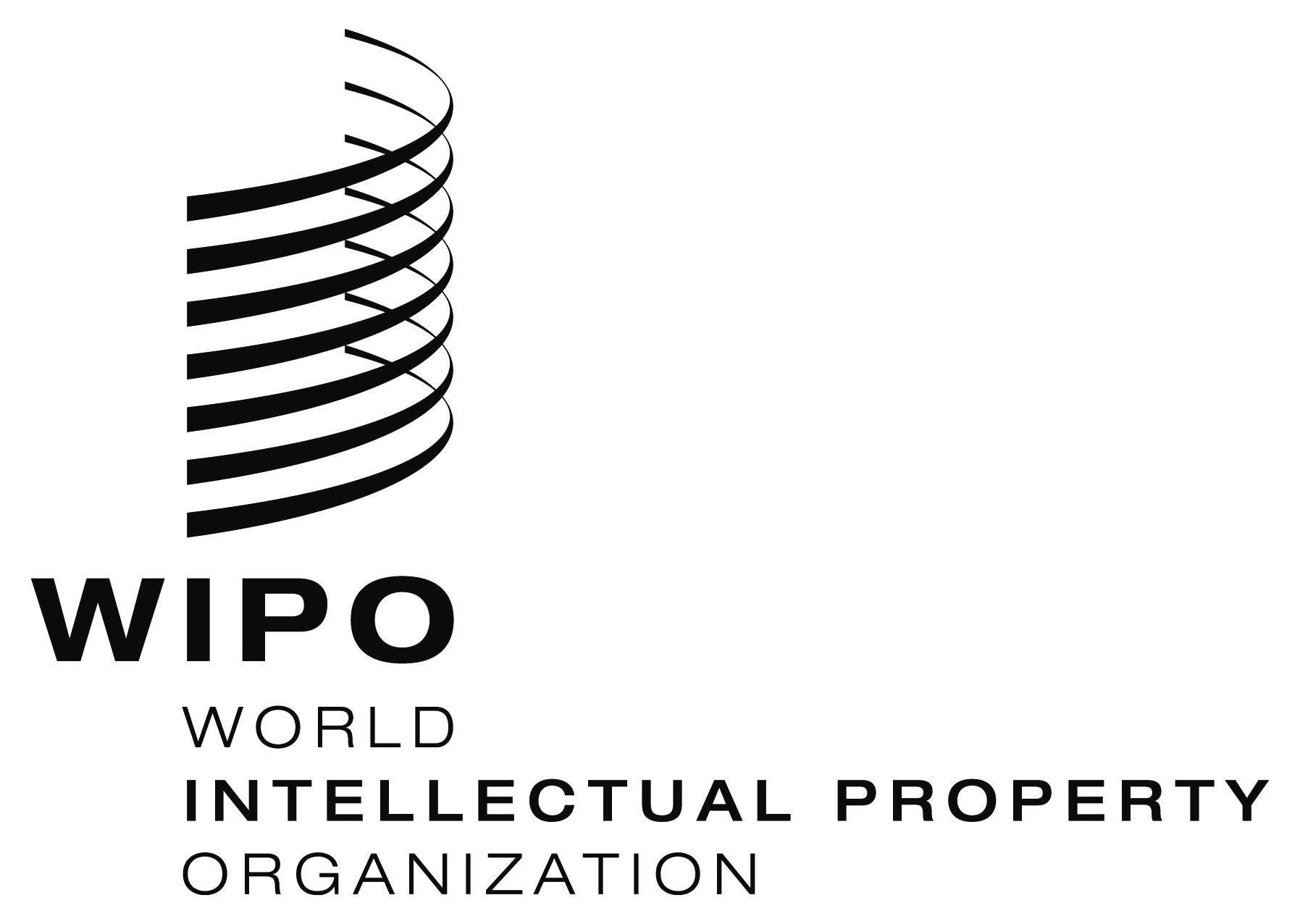 INFORMATION NOTICE NO. 1/2016  INFORMATION NOTICE NO. 1/2016  INFORMATION NOTICE NO. 1/2016  NEW YEARFriday, January 1, 2016EASTERFriday, March 25, 2016Monday, March 28, 2016ASCENSIONThursday, May 5, 2016WHITSUNMonday, May 16, 2016JEÛNE GENEVOISThursday, September 8, 2016CHRISTMASMonday, December 26, 2016NEW YEAR 2017Friday, December 30, 2016